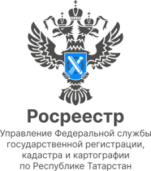 16.02.2023Пресс-релизВ Росреестре Татарстана рассказали об изменениях в выписках из ЕГРНС 1 марта 2023 вступают в силу законодательные изменения, которые обеспечат дополнительную защиту персональных данных граждан. Данные правообладателей в выписке из ЕГРН будут доступны только при условии, если владелец недвижимости открыл сведения о своих фамилии, имени, отчестве и дате рождения по специальному заявлению. Для этого в любой удобной форме, в том числе онлайн, собственник может обратиться в Росреестр и внести соответствующую запись в ЕГРН. Заявления о раскрытии сведений о персональных данных владельцев недвижимости могут быть поданы через информационные каналы взаимодействия банков и Росреестра, а также всеми уже доступными на сегодняшний день способами (МФЦ, сайт Росреестра, Единый портал государственных услуг).При отсутствии такой записи сведения из ЕГРН могут быть представлены по запросу нотариуса на основании письменного заявления и исключительно в целях защиты прав и законных интересов граждан. Основания для этого жестко регламентируются законом и предполагает полную ответственность нотариуса. Так, например, одному гражданину может понадобиться информация о том, кто является собственником квартиры сверху, если произошел залив его жилья, либо есть земельный спор по границе участка с соседом.Предполагается, что, приняв решение о продаже недвижимости, заинтересованный правообладатель будет готов раскрыть свои данные для обеспечения прозрачности проведения сделки, а для совершения нотариального действия со стороны покупателя будет необходим «законный» интерес с соблюдением регламента при подаче запроса, что предполагает полную ответственность как самого покупателя, так и нотариуса. Это обеспечит баланс публичных интересов и сохранности персональных данных людей.Кроме того, продавец может передать выписку из ЕГРН, подтверждающую его право собственности, покупателю, который сможет проверить ее действительность с помощью сервиса на сайте Росреестра. Для целей сохранения возможности проверки «истории квартиры» закон предусматривает открытие сведений о предыдущих собственниках объекта при открытии сведений о действующем.Для защиты прав заявителей проверить достоверность выписки из ЕГРН можно будет с помощью специального QR-кода. Росреестром разработан цифровой инструмент, который станет доступен на официальном сайте ведомства (rosreestr.gov.ru) уже с 1 марта 2023 года. В настоящий момент сервис проходит тестирование. Заинтересованное лицо, которому будет передан документ, отсканировав QR-код, получит подтверждение представленных сведений либо их опровержение. Это исключит потенциальные риски при проведении сделки и гарантирует ее юридическую чистоту.При этом Закон не касается правообладателей недвижимости, которые являются юридическими лицами. Сведения о них по-прежнему будут общедоступными и указываться в выписках из ЕГРН.Как пояснили в Росреестре Татарстана, запрет на передачу персональных данных из ЕГРН без согласия правообладателя повысит взаимную ответственность при проведении сделок на рынке недвижимости и поможет исключить случаи мошенничества. «Полная открытость данных о владельцах недвижимости в ЕГРН вызывала беспокойство у многих граждан, особенно  престарелых и одиноко проживающих. Многие даже не знали, что их персональные данные предоставляются через открытый доступ в Едином государственном реестре недвижимости. К примеру, любое лицо, получив сведения ЕГРН о квартире одиноко проживающего пенсионера, получало сведения об адресе квартире, этаже, на котором она находится и сведения о самом собственнике. Таким образом, ничего не мешало лицам, имеющим противоправные умыслы, воспользоваться данной информацией для физического воздействия на такого собственника. Инициатива по усилению защиты персональных данных направлена на минимизацию таких случаев», - комментирует врио заместителя руководителя Росреестра Татарстана Нияз Галиакбаров.Основным прямым держателем информации ЕГРН является Роскадастр. Ежегодно татарстанцы запрашивают порядка 6 млн. сведений из ЕГРН. «Мы также считаем, что запрет на передачу персональных данных из ЕГРН без согласия правообладателя повысит взаимную ответственность при проведении сделок на рынке недвижимости и поможет исключить случаи мошенничества. Кроме того, такая мера лишит недобросовестных участников рынка возможности перепродавать сведения из ЕГРН и создавать сайты-двойники. Международный опыт также указывает на то, что передача третьим лицам сведений о собственниках объектов недвижимости не допускается, либо существенно ограничена законодательством» - комментирует заместитель директора филиала Роскадастра по Республике Татарстан  Андрей Парамонов.К сведениюГосдума в I чтении приняла законопроект Росреестра об установлении ответственности за противоправное распространение сведений, содержащихся в ЕГРН. Данным документом предлагается усилить существующие механизмы защиты прав граждан и государственных информационных систем, определить административное наказание за перепродажу сведений из ЕГРН и создание сайтов-двойников (только в 2022 году ведомству удалось прекратить работу более 90 таких ресурсов).В частности, за противоправное распространение сведений ЕГРН предлагается ввести штрафы в размере от 15 до 25 тысяч рублей (для граждан), от 40 до 50 тысяч рублей (для должностных лиц), от 350 до 400 тысяч рублей (для юридических лиц) Дела об административных правонарушениях будут возбуждаться Росреестром, а рассматриваться – в суде.       Контакты для СМИПресс-служба Росреестра Татарстана 255-25-80 – Галиуллина Галинаhttps://rosreestr.tatarstan.ruhttps://vk.com/rosreestr16https://t.me/rosreestr_tatarstan